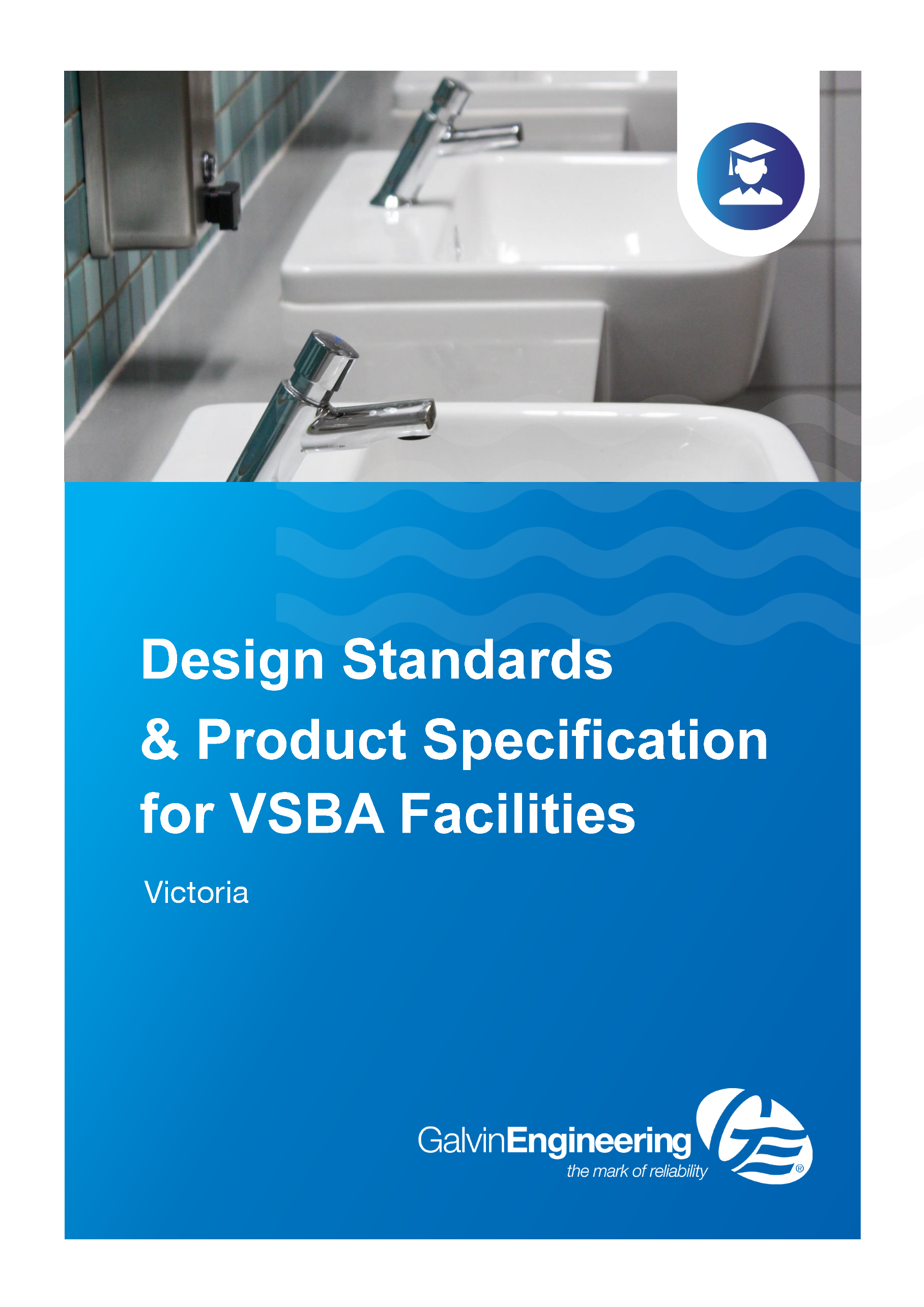 Building Quality Standards Handbook May 2022
VSBA Guideline Pages relevant to Galvin Engineering product selectionLead Content in School PlumbingAny piping, tapware or ﬁttings that hold or distribute potable water, or form part of a water source where a child could ﬁll a cup or drink bottle for consumption, must be comprised of products that either: Do not contain lead, orDo not allow contact between brass-containing lead and water (referred to here as ‘lead-safe’ products), where appropriate products are available on the Australian market.In scope are all tapware, ﬁttings, piping systems and infrastructure that form part of a drinking water service. Pipe ﬁttings, breeches and thermostatic mixing valves, hot and cold tapware, and boiling water units are subject to this requirement. These elements can be made from stainless steel, copper, cross-linked polyethylene and copper tubing, lead-safe and plastic plumbing products. This requirement does not apply to ﬁxtures such as sinks, troughs and basins, external vandal-proof taps or infrastructure associated with ﬁre, waste or sewerage plumbing systems, however, tapware for troughs, sinks and basins that is not vandal-proof must comply with above lead-safe or -free requirements. Deadlegs must be avoided in all parts of a plumbing system. The design team must log any departures and rationale for these during the design phase.Additionally, all plumbing ﬁxtures, materials and ﬁttings installed in new Victorian schools or in upgrades to existing schools must be certiﬁed under the WaterMark Certiﬁcation Scheme.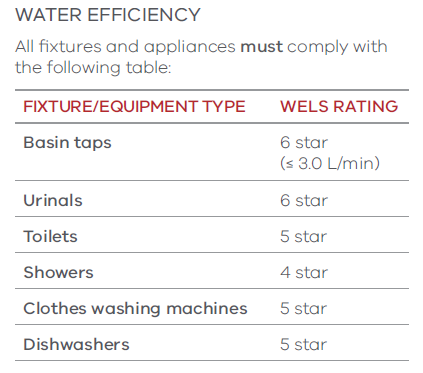 Temperature Monitoring SystemsTap Fittings and FixturesRobust, tamper-proof tap fittings and fixtures are required with either timed delivery or appropriate water-saving requirements. Project consultants must select and satisfy tap fittings and fixtures that meet the following requirements:Be satin chrome-plate finish on metalWhere possible, use the same model and manufacture throughout a school.Tapware for later stages is to match the first stage. Cold water tapware must be coded ‘blue’ and hot water tapware must be coded ‘red’. Cold water tapware must be fixed on the right-hand side of the fixture and hot water tapware must be fixed on the left-hand side.Laboratory-type tapware must be high goose-neck type, bench-mounted or sink-mounted, and must be acid resistant to suit the application.Drinking fountain tapware must be lever spring-action drinking cocks with mouthguard and 100mm-long flanged horizontal extension to tap. Location of taps and troughs must minimise potential vandalism or other damage.For hygiene, water conservation and consistency with the principles of inclusion, taps should be press button self-closing systems or top lever timeflow bib taps. Taps in kitchen situations must be pillar mixer taps.Where cleaners’ taps are provided, these must be positioned at a height to allow a bucket to be easily filled and be fitted with anti-vandal tap spindles.External taps that deliver recycled water must be fitted with anti-vandal tap spindles.Hands-free tap operation must be provided at hand wash basins where required by local government by-laws for food service areas.Press button, self-closing/timeflow taps, or top lever timeflow bib taps, that do not need to be manually turned off after use, must be installed at handwash basins for infection control (where fitted for junior students operation is to be sufficiently ‘soft’ for them to use).Basin TapwareSink TapwareCleaners Room TapwareDrinking Fountains Accessible, potable water is a health and safety requirement. Drinking water should be provided based on one tap per 30 students.Drinking fountains must be dispersed throughout the school in convenient areas, ensuring all students can access them when needed.Project consultants must select and satisfy drinking fountains that meet the following requirements:Accessible to all users, including specific fountains dedicated for wheelchair accessibilityBe made from lead-free or lead-safe productsAppropriate to the age and height of users (ages 5–12 in primary schools, 12+ in secondary schools)Be placed near locations where physical activities occur, such as active play and sports areas, and where students are likely to eat lunchBe designed to allow students to fill water bottles.Consideration should also be given in the design process to locating fountains in a way that minimises damage and vandalism.Trough TapwareSanitaryware  Suitable sanitary fittings and fixtures are to be provided that support and complete the delivery of functional spaces and meet the needs of users. Installation of all sanitary fixtures and fittings connected to service pipework must include all required anchorages, fixings, lugged elbows and the like, as necessary for a robust, durable, impact-resistant installation. Project consultants should select and satisfy sanitary fixtures and fittings that meet the following requirements: Be new, free from defects, damage, corrosion and surface blemishesBe chemically and electrolytically compatible with adjacent materials and products, substrates, and adjacent work, or separated by suitable spacersAdjacent materials and products, including adhesives and sealants, will not stain, corrode or contaminate, and must not cause visual or structural defects in adjacent materialsAll pans in schools are to be fixed at a standard height to maintain flexibility of use; junior pans are not required [refer kindergarten requirements below]Use similar models and manufacturers throughout to achieve design coherenceWall-mounted cisterns are preferred as they are easier to maintain (if unconcealed wall mounted, they must be made as tamperproof as possible)Press button, self-closing/timeflow taps, or top lever timeflow bib taps, that do not need to be manually turned off after use, must be installed at handwash basins for infection control (where fitted for junior students operation is to be sufficiently ‘soft’ for them to use)Pans and toilet pipes must be of an appropriate capacity and durability for school usePlumbing fixtures must drain adequately and not create blockagesLow flushing toilets must only be used if gradients include a safety allowance to allow for low flushing.Specifications for sanitaryware must be considered in line with Hydraulic services, and specifications relating to the trapment and drainage of water.Toilets must be floor-mounted vitreous china with wall-backed pan and have a strong vandal-proof fixing between the seat and pan, with anti-vandal fixing accessories. Toilets provided for adults must have a double-flap hinged toilet seat with Single-flap toilet seats will be provided for student toilets. All pans in schools are to be fixed at a standard height to maintain flexibility of use [i.e. junior pans are not required in schools. Refer below for kindergarten requirements].Where required, accessible toilet pans as specified in the Disability Discrimination Act (DDA) must be provided, with wall extension pedestal and easily accessible flush button.Accessible toilets must be provided as per DDA requirements and counted towards the base NCC toilet calculation.
Toilet PansHand Wash Basins Basins for hand washing are required throughout the school.A soap dispenser unit must be installed at each handwash basin and positioned to avoid dripping on benchtops or floors.Project consultants must select and satisfy hand wash basins that meet the following requirements:Vitreous china basins, wall hungMounted at an appropriate height for students and staff, with particular basins adjusted for accessibility.Self-rimming inset hand wash basins into joinery bench tops can be used in staff areas only.For student areas, basins must be fixed into solid substructure and be resistant to damage by vandalism, including climbing.Basins provided for primary school students must use cold water only. Basins in staff-assisted student bathrooms at special, supported inclusion and special development schools must be provided with cold and tempered hot water (45°C) to reduce the risk of scalding.No plugs are required for all hand wash basins.Hand BasinsToilet Amenities Fixtures and Fittings Grab RailsShowers Showers are to be provided to student changing rooms, staff changing rooms and DDA accessible student toilet/bathroom facilities. Showers must be safe, self-draining and designed to allow for privacy for each user. DDA accessible showers must be fitted with stainless steel grab rails, a shower seat and shower curtains, hooks and all other associated and required fittings to meet required Australian Standards. Where shower rooms are fitted with overhead hoists and ceiling-mounted hoist tracking, project consultants must provide a curtain solution that does not rely on ceiling support brackets.Shower heads to general purpose showers must be anti-vandal, fixed head type outlets. Shower heads for DDA accessible showers must comprise a vertical wall rail, hand shower on flexible hose, integral soap dish, and wall bracket. Shower TapwareEmergency Shower and Eyewash Emergency Showers and Eyewash EquipmentDrainage and Cleanouts Drains and CleanoutsLaboratory TapwareLaboratory TapwareLocationProduct DescriptionImageNotesTMV OPTION 1201.70.11.09CliniMix® 1500 Lead Safe™ Thermostatic Mixing Valve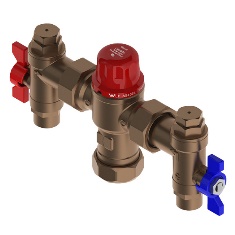 Made from Lead Safe DR brass (<0.25% lead)Thermal disinfection capableTMV OPTION 2: in cabinet201.10.70.10CliniMix® 1500 Lead Safe™ Thermostatic Mixing Valve in Cabinet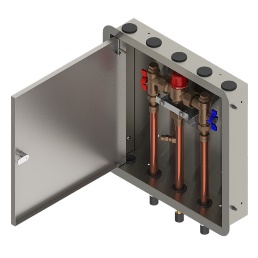 Made from Lead Safe DR brass (<0.25% lead)Thermal disinfection capableTMV OPTION 3: in cabinet with bypass201.11.70.10CliniMix® 1500 Lead Safe™ Thermostatic Mixing Valve with Cold Bypass in Cabinet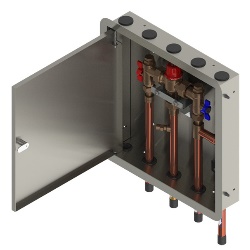 Made from Lead Safe DR brass (<0.25% lead)Thermal disinfection capableLocationProduct DescriptionImageNotesSTUDENT BASINS OPTION 1: time-controlled tap173.15.21.00Ezy-Push® CP-BS Lead Safe™ Timeflow Push Button Pillar Tap - 6 Sec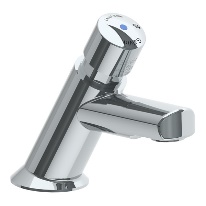 Made from Lead Safe DR Brass WELS 6* ratedSTUDENT BASINS OPTION 2: time-controlled tap368696XEzy-Push® SS316 Lead Safe™ Timeflow Push Button Pillar Tap 6 Sec – MI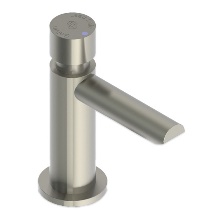 Made from Lead Safe SS316WELS 6* ratedSTUDENT BASINS OPTION 3: time-controlled tap, lever handle173.15.23.00Ezy-Lever CP-BS Lead Safe™ Timeflow Lever Action Vandal Resistant Pillar Tap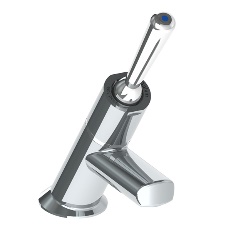 Made from Lead Safe DR Brass Lever handle to assist younger children who haven't yet developed the strength for push buttonsWELS 6* ratedSTAFF BASINS OPTION 1: basin mixerTM-BASXCliniLever® Stainless Steel Lead Safe™ Basin Mixer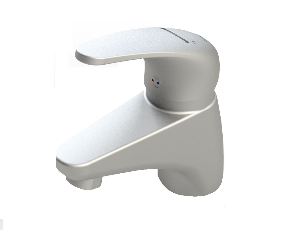 Made from Lead Safe SS316 WELS 6* & 5* ratedSTAFF BASINS OPTION 2: basin set49910Vandal Resistant CP-BS J/V Basin Set (NSW) with Aerator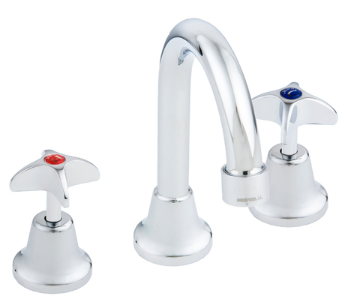 WELS 5* ratedDISABLED BASINS: basin mixerTM-BASXDCliniLever® Stainless Steel Lead Safe™ Basin Mixer with Accessible Lever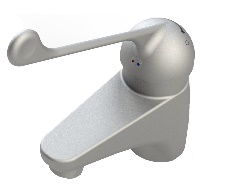 Made from Lead Safe SS316WELS 6* & 5* ratedADDITIONAL BASIN OPTIONS: sensor tap option 1TZ-FL20SMConti Electronic Flamingo IR Hob Basin Tap without Temp Mixer - Mains Power
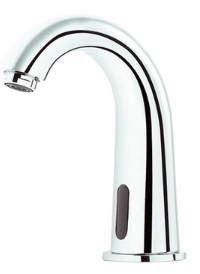 Battery powered option also availableLead Safe technologyWELS 6* ratedADDITIONAL BASIN OPTIONS: sensor tap option 2TZ-FLOWHOBSPFlowmatic® Hob Basin Tap Single Temperature - Mains Power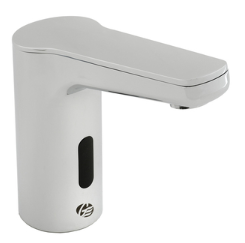 Made from Lead Safe DR Brass Battery powered option also availableTemperature mixing models also availableWELS 6* ratedADDITIONAL BASIN OPTIONS: integrated TMV100.00.71.00CliniMix® Lead Safe™ Hob Mtd Thermostatic Progressive Basin Mixer – Lever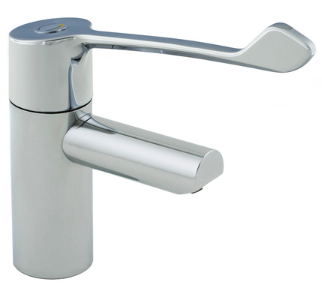 Made from Lead Safe DR Brass Integrated TMV making it ideal for singular basin installationsMin flow rate 6 LPMLocationProduct DescriptionImageNotesSINK MIXER OPTION 1TM-SNKXCliniLever® Stainless Steel Lead Safe™ Sink Mixer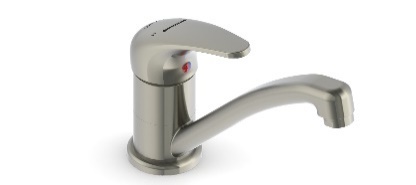 Made from Lead Safe SS316 WELS 6* & 5* ratedSINK MIXER OPTION 2TM-SNKGXCliniLever® Stainless Steel Lead Safe™ Gooseneck Sink Mixer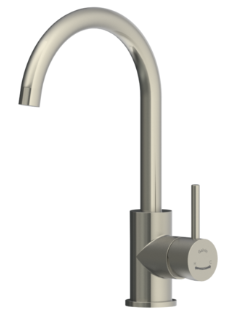 Made from Lead Safe SS316WELS 6* & 5* ratedDISABLED SINKS: sink mixerTM-SNKXDCliniLever® Stainless Steel Lead Safe™ Sink Mixer with Disabled Lever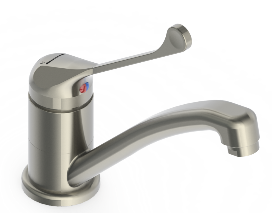 Made from Lead Safe SS316 WELS 6* & 5* ratedLocationProduct DescriptionImageNotesCLEANER SINK174.51.22.03Vandal Resistant CP-BS J/V Basin Set (NSW) with Aerator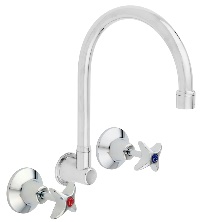 Made from Lead Safe DR Brass WELS 5* ratedHOSE COCK49965Vandal Resistant CP-BS J/V Hose Tap - Cold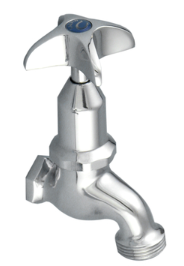 Hot option available alsoLocationProduct DescriptionImageNotesABLUTION TROUGHS OPTION 1: timeflow tapware173.46.21.00Ezy-Push® CP-BS Lead Safe™ Timeflow Push Button Deluxe Bib Tap - 6 Sec (MI)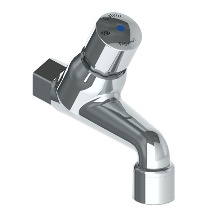 Made from Lead Safe DR Brass WELS 6* ratedABLUTION TROUGHS OPTION 2: timeflow tapware368667XEzy-Push® SS316 Lead Safe™ Timeflow Push Button Deluxe Bib Tap 6 Sec - MI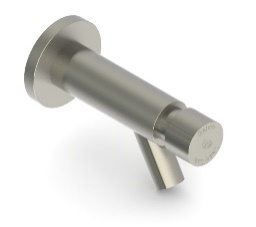 Made from Lead Safe SS316WELS 6* ratedABLUTION TROUGHS OPTION 3: timeflow tapware, lever173.46.23.00Ezy-Lever CP-BS Lead Safe™ Timeflow Lever Action Vandal Resistant Deluxe Bib Tap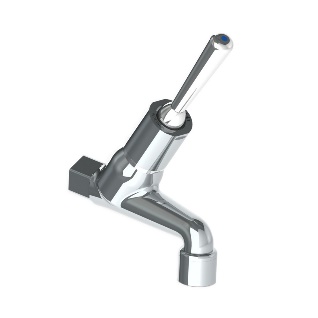 Made from Lead Safe DR Brass Lever handle to assist younger children who haven't yet developed the strength for push buttonsWELS 6* ratedSTUDENT LEARNING AREA TROUGHS VARIOUS OPTION 1: bib tap49882Vandal Resistant CP-BS J/V Deluxe Bib Tap Aerated Cold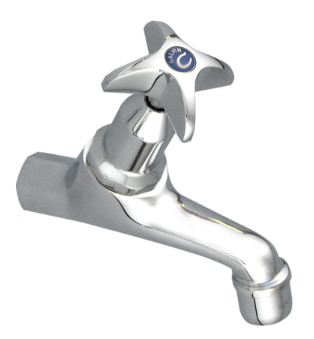 Hot version also availableWELS 3* ratedSTUDENT LEARNING AREA TROUGHS VARIOUS OPTION 2: type 16 lab tap167.16.32.00GalvinLab® CP-BS Lead Safe™ Lab Set 1-Way Type 16 DPW Fixed J/V #8 Aerator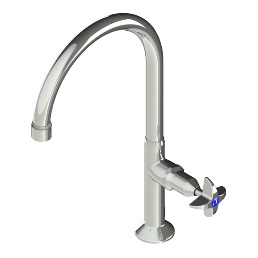 Made from Lead Safe DR Brass Comes with anti-rotation pinsLever handle available for AS1428 applicationsWall mounted version also availableWELS 5* ratedDRINK TROUGHS OPTION 1TD15XPEzy-Drink® SS316 Lead Safe™ Remote Push Button Drinking Bubbler Tap – FI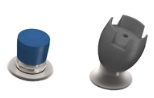 Made from Lead Safe SS316Automatic shut offWELS 6* ratedDRINK TROUGHS OPTION 2TD00XPEzy-Drink® SS316 Lead Safe™ Vertical Push Button Drinking Bubbler Tap – MI 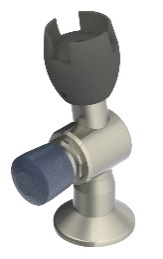 Made from Lead Safe SS316Automatic shut offAvailable in left and right-hand modelsWELS 6* ratedDRINK TROUGHS OPTION 3: electronicTD15XEMEzy-Drink® SS316 Lead Safe™ Remote Electronic Drinking Bubbler Tap FI - Mains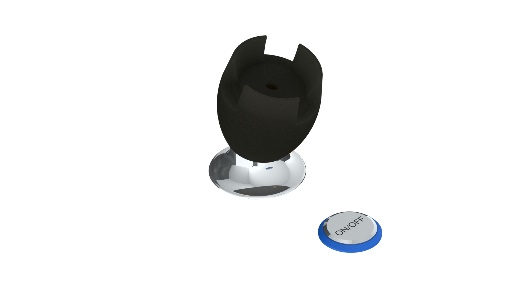 Made from Lead Safe SS316Battery option availableCustomisable settings including auto-line purge after periods of non-useSuitable for AS1428 applicationsWELS 6* ratedDRINK TROUGHS OPTION 4:170.50.14.00Ezy-Drink® CP-BS Lead Safe™ Horizontal Lever Action Drinking Bubbler Tap - FI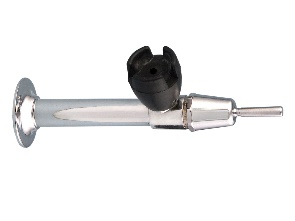 Made from Lead Safe DR Brass Lever handle to assist younger children who haven't yet developed the strength for push buttonsWELS 6* ratedDRINK TROUGHS OPTION 5:170.50.13.01Ezy-Drink® CP-BS Lead Safe™ Horizontal Push Button Drinking Bubbler - FI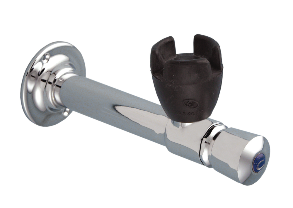 Made from Lead Safe DR Brass Lever handle to assist younger children who haven't yet developed the strength for push buttonsWELS 6* ratedDRINK TROUGHS BOTTLE FILLER OPTION 1170.13.33.00Ezy-Drink® CP-BS Lead Safe™ Hob Mtd Bottle Filler Tap RH- MI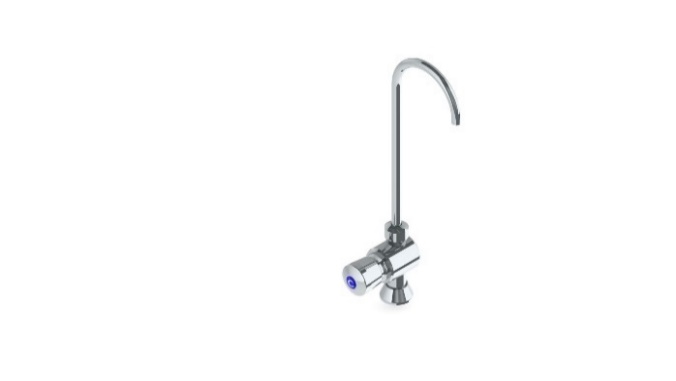 Made from Lead Safe DR Brass WELS 6* ratedDRINK TROUGHS BOTTLE FILLER OPTION 2: electronicTDBFXEBEzy-Drink® SS316 Lead Safe™ Remote Electronic Bottle Filler Tap FI - Battery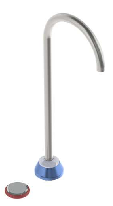 Made from Lead Safe SS316Battery option availableCustomisable settings including auto-line purge after periods of non-useSuitable for AS1428 applicationsWELS 6* ratedWALL BOTTLE FILLER OPTION 1170.53.13.00Ezy-Drink® CP-BS Lead Safe™ Wall Mtd Push Button Bottle Filler
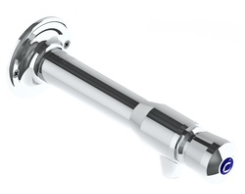 Made from Lead Safe SS316WELS 6* ratedWALL BOTTLE FILLER OPTION 2170.53.14.00Ezy-Drink® CP-BS Lead Safe™ Wall Mtd Lever Action Bottle Filler
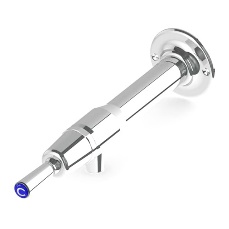 Made from Lead Safe SS316WELS 6* ratedLocationProduct DescriptionImageNotesTOILET SUITE STANDARD105.10.00.00GalvinAssist® Wall Faced, Clean Flush, Easy Care Toilet Suite with Soft Close Seat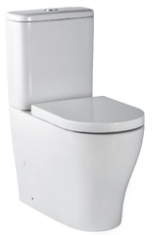 Clean Flush rimless pan design for an efficient, powerful flushSuitable for S or P trap installationsUniversal cistern, suits back entry or bottom entry plumbingWELS 4* RatingTOILET SUITE AMBULANT105.10.20.00GalvinAssist® Wall Faced, Clean Flush, Easy Care, Ambulant Toilet Suite with Soft Close Seat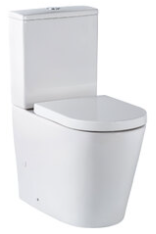 Clean Flush rimless pan design for an efficient, powerful flushSuitable for S or P trap installationsUniversal cistern, suits back entry or bottom entry plumbingWELS 4* RatingTOILET SUITE DISABLED105.10.10.01GalvinAssist® Wall Faced, Clean Flush, Easy Care, Accessible Toilet Suite with Blue Seat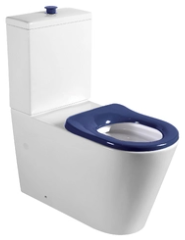 Suitable for S or P trap installationsUniversal cistern, suits back entry or bottom entry plumbingWELS 4* RatingSTANDARD TOILET PAN – INWALL CISTERN105.11.20.00GalvinAssist® Wall Faced, Clean Flush, Easy Care, Toilet Pan with Soft Close Seat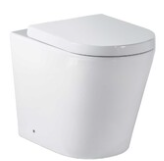 Universal traps suitable for S or P trap installationsHidden cistern activated through a premium pneumatic system connected to the flush plate buttonsWELS 4* RatingAMBULANT TOILET PAN – INWALL CISTERN105.11.00.00GalvinAssist® Wall Faced, Clean Flush, Easy Care, Ambulant Toilet Pan with Soft Close Seat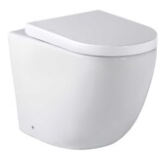 Universal traps suitable for S or P trap installationsHidden cistern activated through a premium pneumatic system connected to the flush plate buttonsWELS 4* RatingDISABLED TOILET PAN – INWALL CITERN105.11.10.01GalvinAssist® Wall Faced, Clean Flush, Easy Care, Accessible Toilet Pan with Blue Seat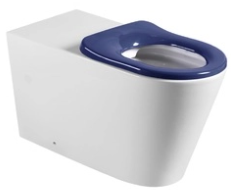 Care toilet seat, soft closing, quick release for easy removal and cleaningSuitable for S or P trap installationsWELS 4*RatingINWALL CISTERN 105.94.00.00 GalvinAssist® Slim Design Inwall Cistern less buttons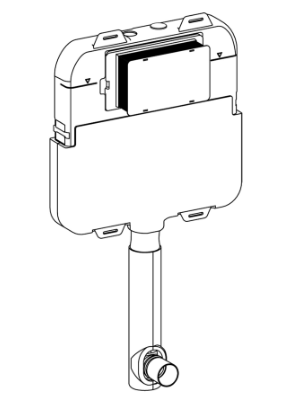 Slim design, 80 mm thick to suit floor mount panFits within standard wall cavity, front access through flush plateFully insulated with anti-condensation foam to prevent moisture escapeHidden cistern activated through a premium pneumatic system connected to the flush plate buttonsEasy to install and service through the flush plateWELS 4* RatingPUSH BUTTONS FOR STANDARD INWALL SUITE105.95.00.00GalvinAssist® Chrome, Dual Flush Plate, Pneumatic Push to Suit Inwall Cistern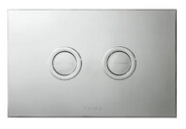 PUSH BUTTONS FOR DISABLED INWALL SUITE105.96.00.00GalvinAssist® Chrome, Accessible Dual Flush Plate, Pneumatic Push to Suit Inwall Cistern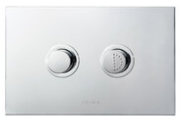 LocationProduct DescriptionImageNotesWALL BASIN105.32.10.01 (1TH)105.32.10.03 (3TH)GalvinAssist® 500mm Wall Mount Basin with Overflow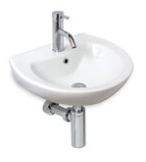 Maximises bowl capacity in a compact spaceOptional shroud available SEMI-RECESSED BASIN105.36.01.01 (1TH)105.36.01.03 (3TH)GalvinAssist® Semi Recessed Basin, 500mm with Overflow
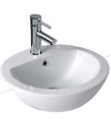 Semi-recessed basin7 litre capacityBASIN SHROUD ONLY105.35.20.00GalvinAssist® Shroud Only to Suit 500mm Wall Mount Basin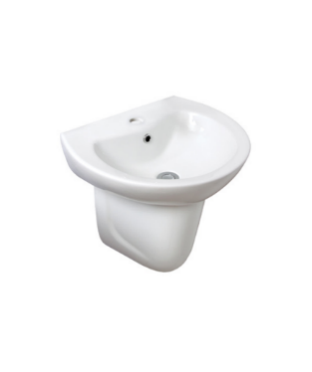 Suits 500mm Wall Basin BASIN – BOTTLE TRAP105.93.00.00GalvinAssist® Chrome, Round Bottle Trap, Wall Exit, Suits 32mm & 40mm Waste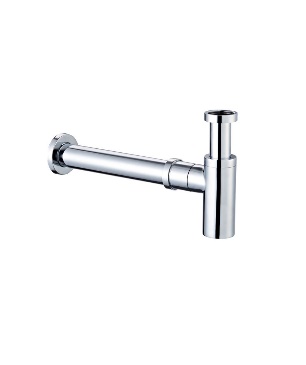 Material: Brass alloyFinish: Chrome DISABLED BASIN – LEFT HAND BOWL105.33.10.01 (1TH)105.33.11.03 (3TH)GalvinAssist® Accessible, 600mm Wall Mount Basin, LH Bowl with Overflow
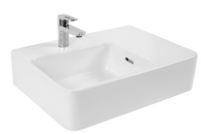 Shelf wall basin DISABLED BASIN – RIGHT HAND BOWL105.33.11.01 (1TH)105.33.10.03 (3TH)GalvinAssist® Accessible, 600mm Wall Mount Basin, RH Bowl with Overflow

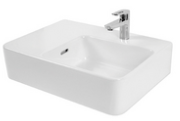 Shelf wall basinLocationProduct DescriptionImageNotesBACKREST105.76.02.01GalvinAssist® PWD Backrest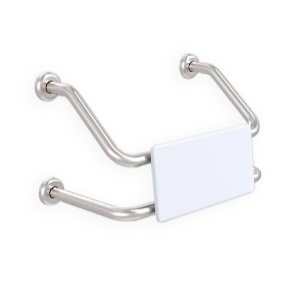 Suits single PWD cubicle with either conventional or wall faced pansSuits combined PWD compartment featuring WC and shower recess grab railPolar White UV stabilised HDPE rounded edge back supportGRAB RAIL ANGLED105.05.03.31 (L/Hand)105.05.03.41 (R/Hand)GalvinAssist® Angled 700 x 450 Grab Rail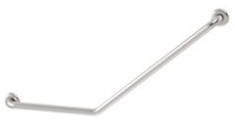 Suit AmbulantOther finishes/colours also availableGRAB RAIL 90D105.08.09.31 (L/H)105.08.09.41 (R/H)GalvinAssist® Angled 960 x 600mm Grab Rail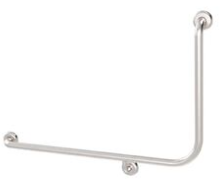 Suit AmbulantOther finishes/colours also availableGRAB RAIL STRAIGHT105.00.00.01 (300mm)105.00.03.01 (450mm)105.00.09.01 (900mm)GalvinAssist® Straight Grab Rail Stainless Steel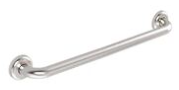 Available finishes: polished, machined diamond and white.LocationProduct DescriptionImageNotesALL SHOWERS; shower mixerTM-SHWXCliniLever® Stainless Steel Lead Safe™ Shower or Bath Mixer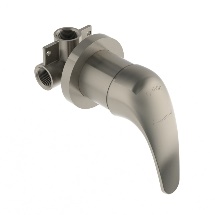 Made from Lead Safe SS316ALL SHOWERS; shower mixer option 2TM-SHWCPCliniLever® CP Single Lever Shower Mixer - Hot/Cold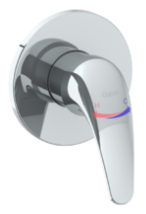 XL hot & cold indicators assisting people with visual impairmentDISABLED SHOWERS OPTION 1; rail shower41999GalvinAssist® Hand Shower Kit with 900 x 32mm SS Hygienic Grab Rail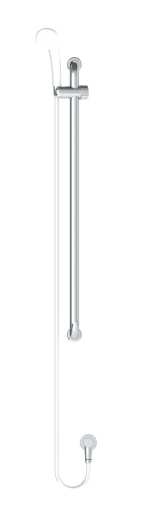 Available with white or chrome plated PVC hose and handpieceWELS 3* ratedDISABLED SHOWERS OPTION 2; inverted T rail shower41978GalvinAssist® Hand Shower with Inverted T 700 x 1100mm SS Hygienic Grab Rail (Centre)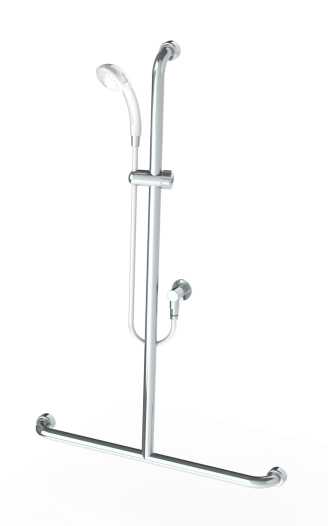 Available in left, right and centre inverted T railWELS 3* ratedDISABLED SHOWERS OPTION 3; CLEVA showerCLEVA035GalvinAssist® Hand Shower Kit with 900 x 32mm SS Hygienic Grab Rail, ClevaCare® Shower - Low Wall Outlet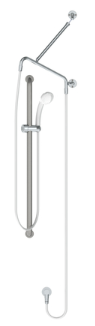 Available with white or chrome plated PVC hose and handpieceWELS 3* ratedSTAFF AND STUDENT SHOWERS121.33.64.00GalvinCare® CP-BS Lead Safe™ Mental Health Anti-Ligature Wall Mtd Shower Rose 65 - Std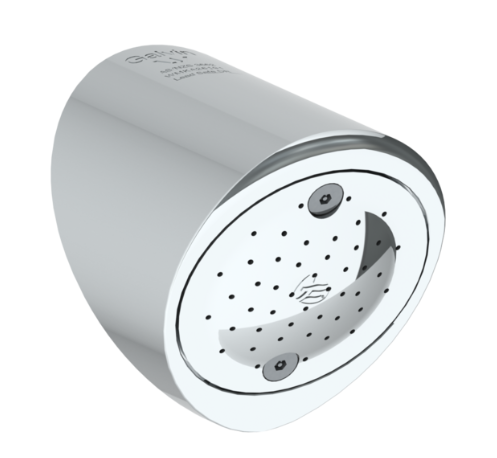 Made from Lead Safe DR Brass WELS 4* ratedLocationProduct DescriptionImageNotesEYE WASH OPTION 1190.42.11.12GalvinSafe® Eye/Face Wash, Wall Mtd, Hand Activated, AXION® MSR Head & SS Bowl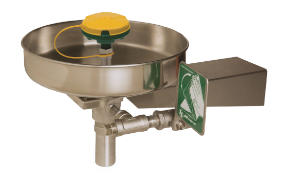 Includes Type 304 stainless steel in-line 50 x 50 mesh water strainerEYE WASH OPTION 2190.82.11.12GalvinSafe® Pedestal Floor Mtd, AXION® MSR Eye/Face Wash Head, SS Bowl Hand Act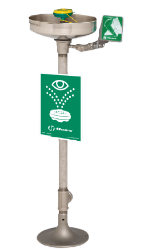 Includes Type 304 stainless steel in-line 50 x 50 mesh water strainerProduct complies with AS 4775EYE WASH OPTION 3190.12.55.32GalvinSafe® Eye/Face Wash, Hob Mtd, Hand Held , AXION® MSR Eyewash Head (HAWS)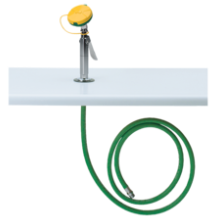 Zero Vertical Velocity™Product complies with AS 4775EYE WASH OPTION 4190.42.65.32GalvinSafe® Eye/Face Wash, Wall Mtd, Hand Held, 3.6mtr Recoil Hose, AXION® MSR Head (HAWS)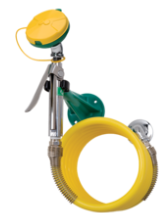 Zero Vertical Velocity™Product complies with AS 4775DELUGE SHOWER OPTION 1190.80.10.12GalvinSafe® Free Standing Combi Shower, AXION® MSR ABS Eye/Face Wash, Hand Act (HAWS)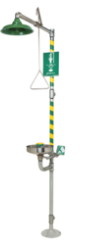 Powder coating various colours availableAudio visual alarms also availableIncludes Type 304 stainless steel in-line 50 x 50 mesh water strainerProduct complies with AS 4775DELUGE SHOWER OPTION 3190.41.12.12GalvinSafe® Drench Shower, Wall Mounted, Pull Rod AXION® MSR ABS Shower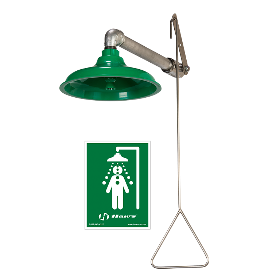 Product complies with AS 4775LocationProduct DescriptionImageNotesFLOOR DRAIN OPTION 1; tile/concrete floor302182XHeelGrate® SS316 Floor Drain Grate Round 100x80 PVC Slip-In
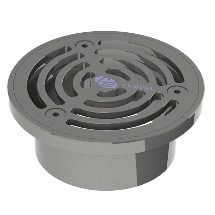 Square also availableOther sizes also availableKits with cast iron bodies and buddle flanges also availableFLOOR DRAIN OPTION 2; tile/concrete floor302185XHeelGrate® SS316 Floor Drain Grate Round 150x100 PVC/HDPE/CU Slip-In
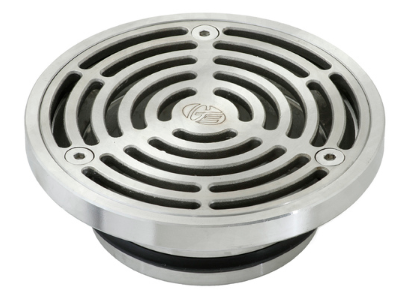 Square also availableOther sizes also availableKits with cast iron bodies and buddle flanges also availableFLOOR DRAIN OPTION 3; vinyl floor303176XStainless Steel Floor Drain Grate Vinyl 100X80PVC Slip-In
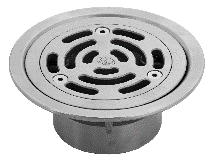 Square also availableOther sizes also availableKits with cast iron bodies and buddle flanges also availableFLOOR DRAIN OPTION 4; vinyl floor303185XHeelGrate® SS Floor Drain Vinyl Round 150 x 100 with SS Body PVC/HDPE/CU Slip-In
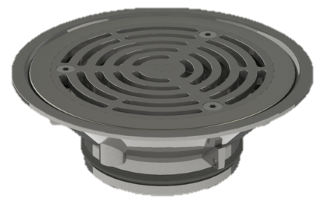 Square also availableOther sizes also availableKits with cast iron bodies and buddle flanges also availableCLEANOUT OPTION 1; tile/concrete floor67790XSlip-Safe® SS316 Bolted Cleanout Round 150x100 PVC/HDPE/CU Slip-In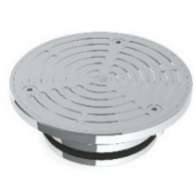 Square also availableOther sizes also availableKits with cast iron bodies and buddle flanges also availableCLEANOUT OPTION 2; tile/concrete floor, square67778XHeelGrate® Slip-Safe® SS316 Bolted Cleanout Square 150x100 PVC / HDPE Slip-In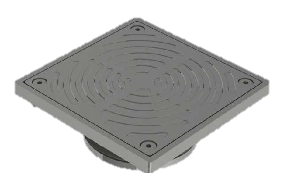 Kits with cast iron bodies and buddle flanges also availableCLEANOUT OPTION 3; vinyl floor69468XSlip-Safe® SS Vinyl Bolted Cleanout 150 x 100 PVC/HDPE/CU Slip-In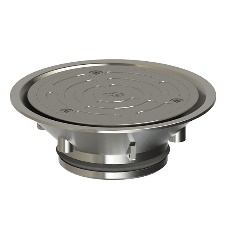 Other sizes also availableKits with cast iron bodies and buddle flanges also availableLocationProduct DescriptionImageNotesSTUDENT LAB TAP OPTION 1; cold onlyTL26.DFJ8CGalvinLab® CP-BS Lab Set Bib Tap Bench Mtd Type 26 DPW Fixed J/V #8 V/R Aerator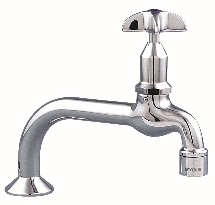 Australian MadeVandal resistant aerator•   WELS 6* & 5* ratedSTUDENT LAB TAP OPTION 2; cold onlyTL16FJ16CGalvinLab® CP-BS Lab Set 1-Way Type 16 Fixed J/V #16XT Tube Nozzle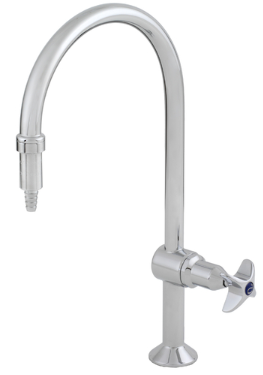 Australian MadeVandal resistant aerator also availableSwivel outlet also availableAnti-rotation pins also availablefor AS1428 applicationsWELS 6* & 5* ratedSTUDENT LAB TAP; cold only with DDA Lever HandleTL16.DFJL16CLGalvinLab® CP-BS Lab Set 1-Way Type 16 Fixed J/V #16XT Tube Nozzle with DDA Lever Handle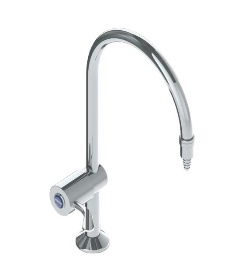 Australian MadeVandal resistant aerator also availableSwivel outlet also availableAnti-rotation pins also availableSuitable for AS1428WELS 6* & 5* ratedTEACHER LAB TAP OPTION 1; hot and cold167.13.11.00GalvinLab® CP-BS Lead Safe™ Lab Set H&C Mixing Unit Type 13 Swivel J/V #16XT Tube Nozzle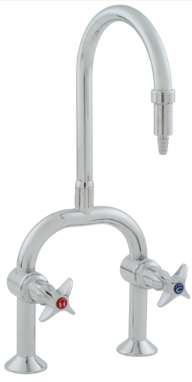 Made from Lead Safe DR BrassAustralian MadeVandal resistant aerator also availableFixed outlet also availableWELS 6* & 5* ratedTEACHER LAB TAP OPTION 2; hot and coldTL19SJ16CGalvinLab® CP-BS Lab Set H&C Mixing Unit Type 19 Swivel J/V #16XT Tube Nozzle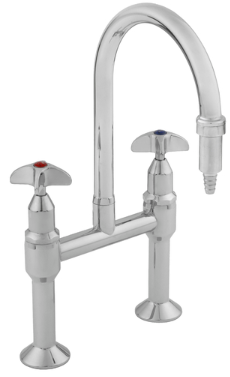 Australian MadeVandal resistant aerator also availableFixed outlet also availableLever option also available for AS1428 applicationsWELS 6* & 5* ratedTEACHER LAB TAP OPTION 3; hot and cold with DDA Lever HandleTC50SJ80CCliniLever® CP-BS Hospital Hob Mixing Set Type 50 Swivel 80mm Levers J/V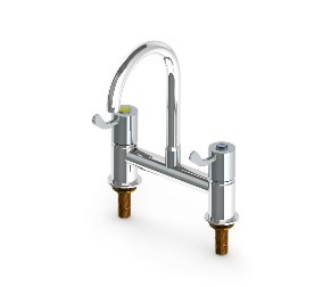 Made from Lead Safe DR BrassAustralian MadeFixed outlet also availableSuitable for AS1428 applicationsWELS 5* ratedLAB TAP VARIOUS OPTION 1; cold onlyTL07FJ1-16CGalvinLab® CP-BS Lab Set 3-Way Type 7 Fixed J/V #1 Aerator & #16XT Tube Nozzles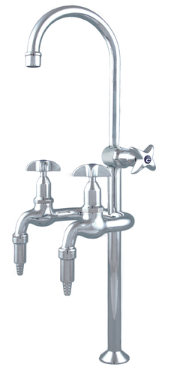 Australian MadeCan have any nozzle set up from aerated and tube nozzleWELS 4* ratedLAB TAP VARIOUS OPTION 2; hot and coldTL14SJ16CGalvinLab® CP-BS Lab Set H&C Mixing Unit Type 14 Swivel J/V #16XT Tube Nozzles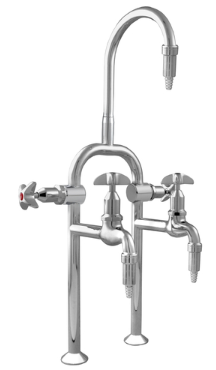 Australian MadeCan have any nozzle set up from aerated and tube nozzleFixed outlet also availableWELS 5* rated
LAB TAP SCIENCE PREP; hot & coldTF83HJPEzy-Wash® CP-BS Hob Mtd Exposed Mixing Pre-Rinse Unit Type 83 MI Inlet - Pot Filler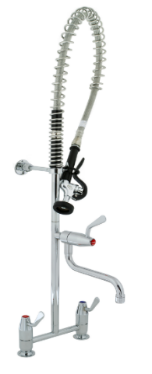 Australian MadeStainless steel springTrigger hand spray250mm pot fillerWELS 6* ratedGAS TURRET OPTION 1; single outletTG37CGalvinLab® CP-BS Lab 1-Way Straight Gas Turret Type 37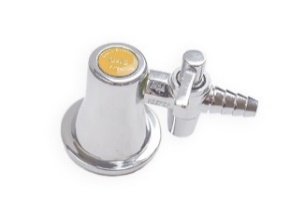 Australian MadeAngled outlets also availableGAS TURRET OPTION 2; dual outletTG40CGalvinLab® CP-BS Lab 2-Way Straight Gas Turret Type 40 - 90°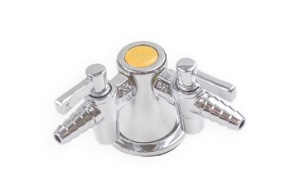 Australian MadeAngled outlets also available